                     КРЕМЕНЧУЦЬКА РАЙОННА РАДА                             ПОЛТАВСЬКОЇ ОБЛАСТІ                         Р О З П О Р Я Д Ж Е Н Н Я                               голови районної ради16.04.2019                                			                                                   № 29 Про підготовку та проведення у 2019 роціТижня охорони праці у Кременчуцькій районнійраді в рамках Всесвітнього дня охорони праці 	Керуючись ст.42 Законом України «Про місцеве самоврядування в Україні», відповідно до Указу Президента України від 18 серпня 2006 року            № 685/2006 «Про День охорони праці», з метою привернення уваги та формування свідомого ставлення кожного роботодавця і працівника до мінімально можливого рівня виробничих ризиків, поєднання зусиль органів місцевого самоврядування, громадських профспілкових організацій у профілактиці виробничого травматизму та професійної захворюваності на підприємствах, в організаціях та установах:1. Затвердити план заходів щодо проведення у 2019 році Тижня охорони праці в Кременчуцькій районній раді в рамках Всесвітнього дня охорони праці під гаслом «Охорона праці на роботі майбутнього» (додаток №1).2. Рекомендувати сільським головам та головам ОТГ, начальнику відділу освіти сім`ї молоді та спорту Кременчуцької РДА надати узагальнену інформацію про здійснені заходи з підготовки та проведення Тижня охорони праці до 03 травня 2019 року.3. Координацію роботи щодо виконання цього розпорядження покласти на начальника загального відділу районної ради (Хорощака В.В.).4. Контроль за виконання даного розпорядження залишаю за собою.          ГОЛОВАРАЙОННОЇ РАДИ 		                                               А.О. ДРОФАДодаток № 1    ЗАТВЕРДЖЕНО:Розпорядження головирайонної ради № 29 від 16.04.2019р. ПЛАН ЗАХОДІВщодо проведення Тижня охорони праці в Кременчуцькій районній раді в рамках Всесвітнього дня охорони  праці під гаслом«Охорона праці на роботі майбутнього»Заступник голови районної ради                                                Е.І. Скляревський №п/пЗміст заходівТермінвиконанняВідповідальні за виконання1Доведення до відома голів сільських рад та голів ОТГ району плану заходів щодо підготовки та проведення у 2019 році Дня охорони праці.22.04.2019р.Начальник загального відділу Хорощак В.В.2Здійснити перегляд інструкцій з охорони праці, пожежної безпеки та електробезпеки.22.04.2019р. – 30.04.2019р. Начальник загального відділу Хорощак В.В.Начальник юридичного відділу Цюпа Н.В.Комендант адмінбудинку Іваненко О.М.3Проведення апаратної наради з працівниками районної ради під гаслом «Охорона праці на роботі майбутнього».22.04.2019р.Голова районної ради Дрофа А.О. Заступник голови районної ради Скляревський Е.І.Представник Управління Держпраці у Полтавській області 4Взяти участь у проведення відкритих уроків «28 квітня – Всесвітній день охорони праці» для учнів навчальних закладів району, спрямованих на роз’яснення причин виникнення нещасних випадків та професійних захворювань.22.04.2019р.-30.04.2019р.Начальник відділу освіти сім’ї молоді та спорту Кременчуцької РДА Семерянін О.Г. Начальник загального відділу Хорощак В.В.5Оновлення куточків, стендів, присвячених Дню охорони праці.22.04.2019р. –30.04.2019р.Начальник загального відділу Хорощак В.В.,Комендант адмінбудинку Іваненко О.М.6Проведення наради з головами сільських рад та головами ОТГ під гаслом «Охорона праці на роботі майбутнього».23.04.2019р.Голова районної ради Дрофа А.О. Заступник голови районної ради Скляревський Е.І.Начальник загального відділу Хорощак В.В.7Підготовка матеріалів про мету, завдання, хід, підсумки проведення Всесвітнього дня охорони праці та висвітлення цих питань на офіційному сайті районної ради.  до 07.05.2019р.Начальник загального відділу Хорощак В.В.Начальник організаційного відділу Іваненко Н.О.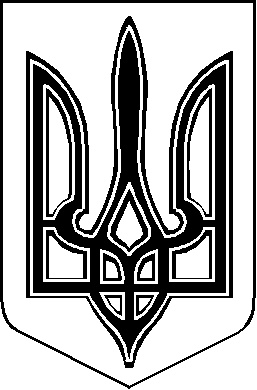 